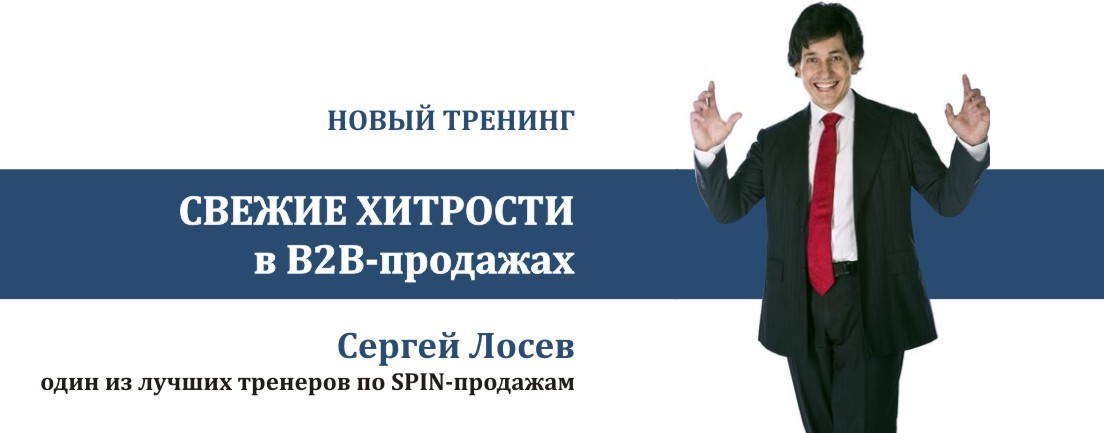 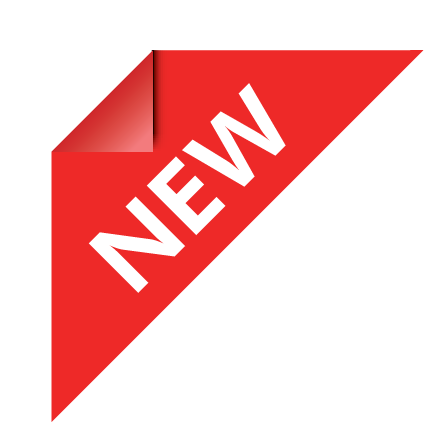             22-23 ноября 2019 годаМир продаж меняется.  Привычные способы и приемы продаж работают все хуже, а у клиентов уже давно выработался иммунитет к банальным техникам и избитым фразам продавцов.Мы внимательно следим за свежими идеями в области продаж и хотим поделиться с Вами НОВЫМИ трендами.В программе:Планирование продажиТехники продаж в сегменте В2ВСхемы составления «длинного списка» КБ (клиентской базы)Критерии выбора приоритетных клиентов, фильтры для «просева» КБТехники сбора информации о потенциальных клиентахПостановка цели общения, разработка стратегии, определение оптимальной тактикиТехнологический цикл продажи – (общий)Знакомство с технологическим циклом продажи, этапы, переходы, закономерности.Воронка продаж, стандарты КПД по каждому уровнюУпражнения на отработку продажи по ТЦПНачало общения с лицом, принимающим решения (схема общения с ЛПР)Цепочка принятия решения на крупных предприятиях Технологии отслеживания и сверки сверху и снизу выделяемых бюджетных средствОпределение истинных мотивов клиентаИзучение техник выявления скрытых и явных мотивов партнера по переговорам, обсуждение метода ценностных слов6 торговых потребностей клиентаТехника активного слушанияОтработка техники задавания вопросов СПИН: теория, примеры, Формализация проблемных зон в сегментах приоритетных для компании и подготовка вопросов «заточенных» под разные сегменты отраслиПрезентация своих предложенийКритерии эффективной презентации, как сделать её интересной Длительность: 2 дня по 8 часов Целевая аудитория:собственники бизнеса,     коммерческие директора, руководители  отделов продаж,               менеджеры по продажам и закупкам Задачи тренинга – освоить и             отработать техники:Навыки применения эффективных приёмов и техник на всех этапах продажПриёмы установления контакта и знакомства с ЛПРУправление вниманием клиентаТехнологии подстройки под  индивидуальные особенности оппонентаТехника «Характеристика-Преимущества-Выгода»Технологии адаптации презентации под различные уровни ЛПР«Презентация по формуле» (Стимул-Реакция)Подход «AIDA» (Презентация-исследование)Как работает аргументация, правила эффективности работыАргументация на логике и цифрах -теория и кейсыМетодика расчета экономической эффективности покупки, критерии выбора.Формирование решения «заточенного» под выгоды клиентаРасчет стоимости владения (пользования) оборудованием.Прогресс или отсрочкаКак получить и распознать согласие двигающее продажу впередТехника определения пустого обсуждения и мы не продвигаемся вперед, время затягиваетсяРабота с отговорками по телефонуКак «украсть» возражениеЧек-лист упреждающего разговора по телефону7 свежих  речевых модулей на «У нас есть поставщик»Техники работы с «Нам не надо» «Все есть!»6 техник дожима на встречуТехники влияния и перехвата инициативы3 приема перехвата управления разговором4 правила аргументации, как применить к своему продукту2 простые техники проверить отношение к предложениюСпособы выяснения потребностей ЛПР (лиц принимающих решение) в сегменте В2ВПравильной аргументации своей позиции в рамках работы с корпоративными  клиентамиНавыки работы с возражениями и эффективной аргументации собственной позицииИнструменты по результативному завершению сделки.Методы установления доверия с клиентом на каждом из этапов продажи;Способы выяснения потребностей ЛПР (лиц принимающих решение) в сегменте В2ВПравильной аргументации своей позиции в рамках работы с корпоративными  клиентамиНавыки работы с возражениями и эффективной аргументации собственной позицииИнструменты по результативному завершению сделки.     Распределение времени в структуре практического семинара (формула эффективности): 10% теоретический материал60% упражнения, кейс-стадии, разбор упражнений, личной эффективности, видеоанализ практических кейсов30% работа участников: мозговые штурмы, обсуждения, разбор конкретных примеров, консультации по вопросам слушателей на тему тренингаМетод ведения практического семинара:  Бизнес-тренинг проводится в режиме интенсивного взаимодействия ведущего и Работа с возражениями, торга по цене и условиям3 этапа развития навыков работы с возражениями4 приема для работы с возражением «Дорого» Рабочие скрипты для работы с отговоркой «Я подумаю» Прозрачный алгоритм торгаПолучение рекомендаций (техника «Если бы он был здесь»)Завершение сделкиТехники проверки состояния готовности клиента:«Если, Когда, Получите, В результате»Типичные ситуации и схемы работыОбсуждение техники «Следующий Ход»Изучение основных сложностей и ошибок при завершении продажи.Как понять продвижение вперед (следующий ход) или задержкаПолучение «ДА» клиентаТехники получения рекомендаций и расширение КБучастников. Для эффективного заданий, усвоения участниками теоретического материала в программу включено большое количество примеров и практическихПодробности:В  Усть-Каменогорске «открытый» тренинг состоится
22-23 ноября 2019,  с 10.00 до 18.00Стоимость участия: Раннее бронирование:с 10 октября - 08 ноября  2019 года 98 300 тенге.с 11 ноября - 21 ноября 2019  года 117 900 тенге.В стоимость обучения входит: раздаточный материал, кофе-брейки, обеды, сертификат.Зарегистрироваться можно, заполнив бланк заявки и позвонив по телефонам:8 (7212) 50-40-45, 41-86-48 E-mail: 504045@hr-profi.kz                profi06@inbox.ru	Сайт: www.hr-profi.kz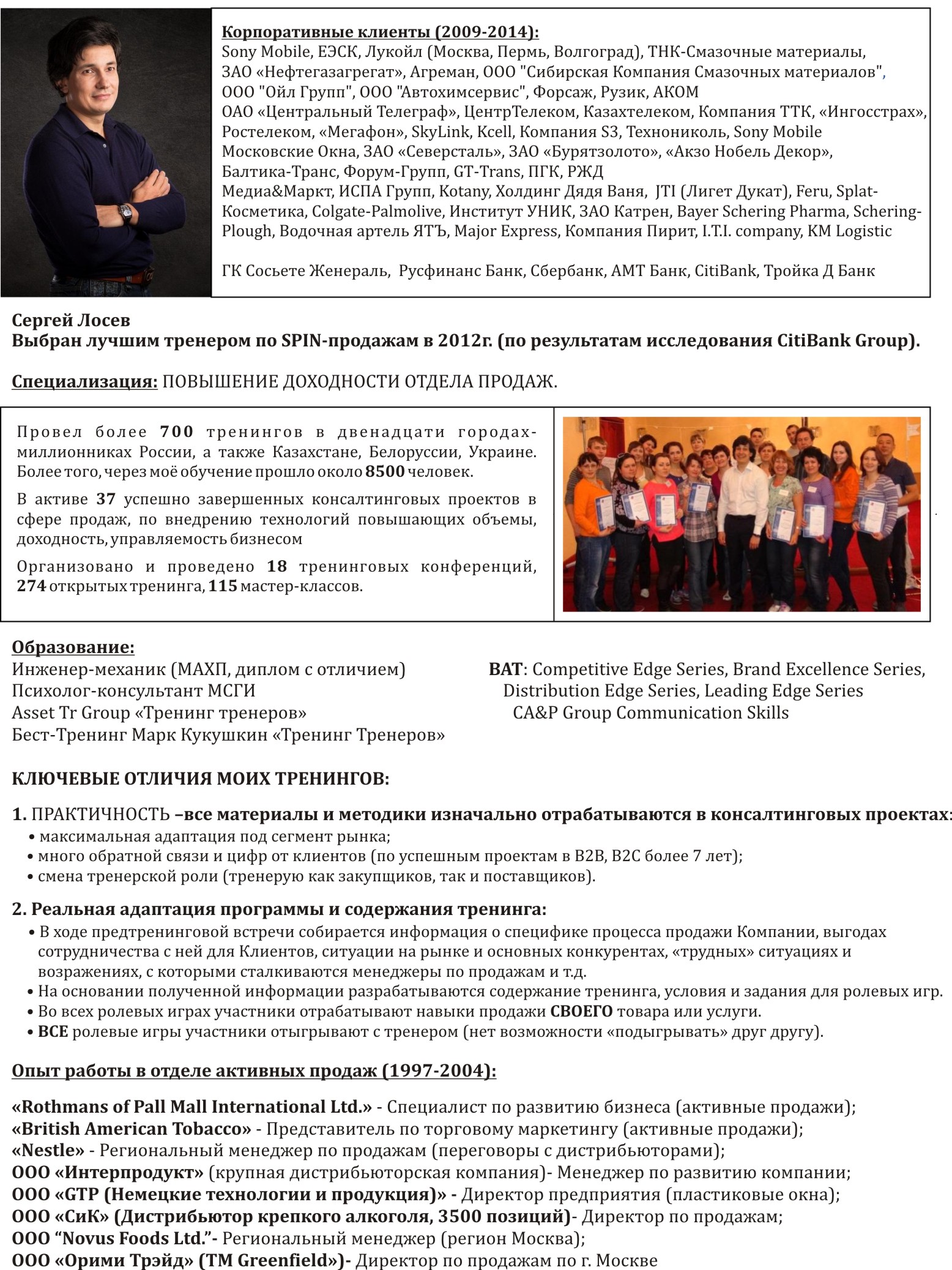 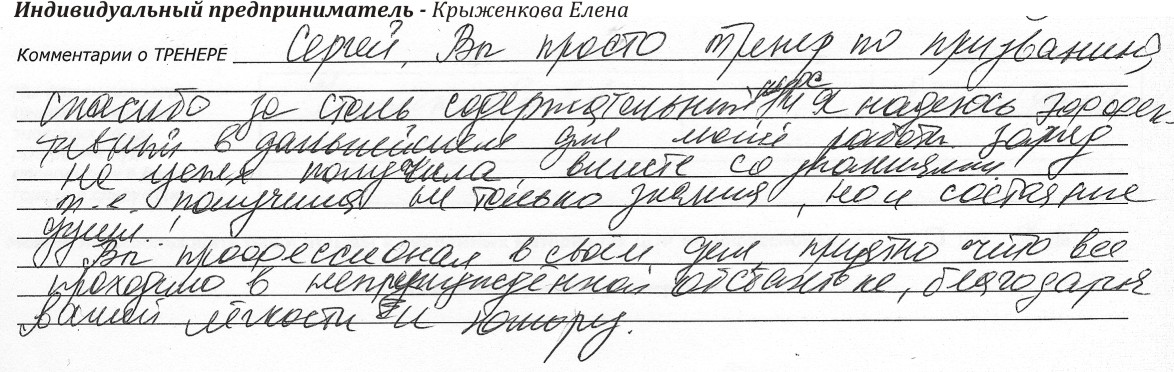 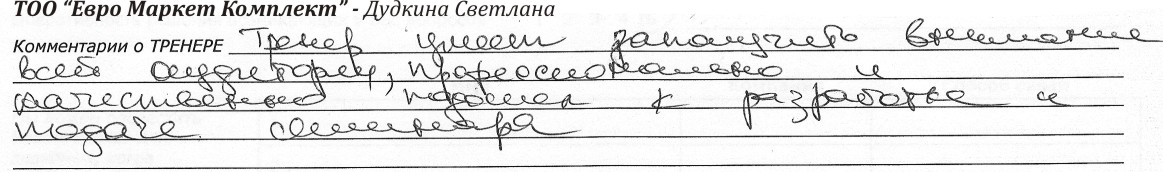 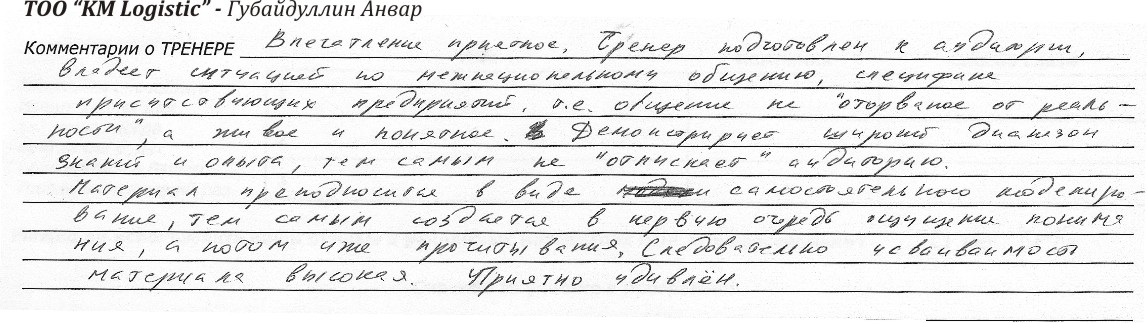 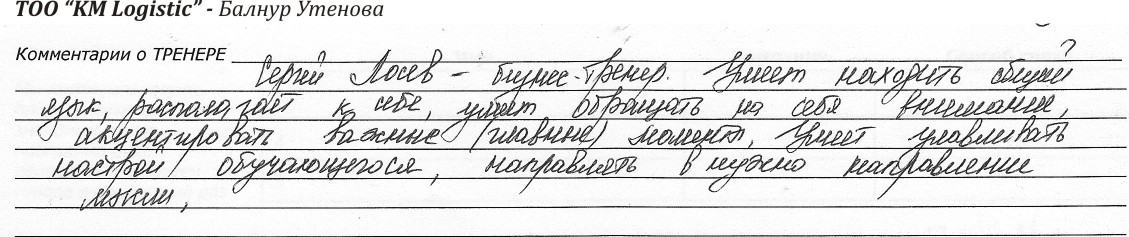 